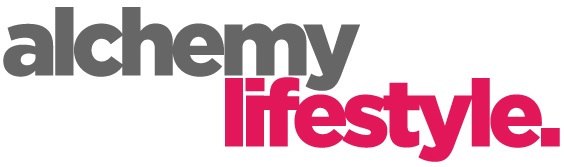 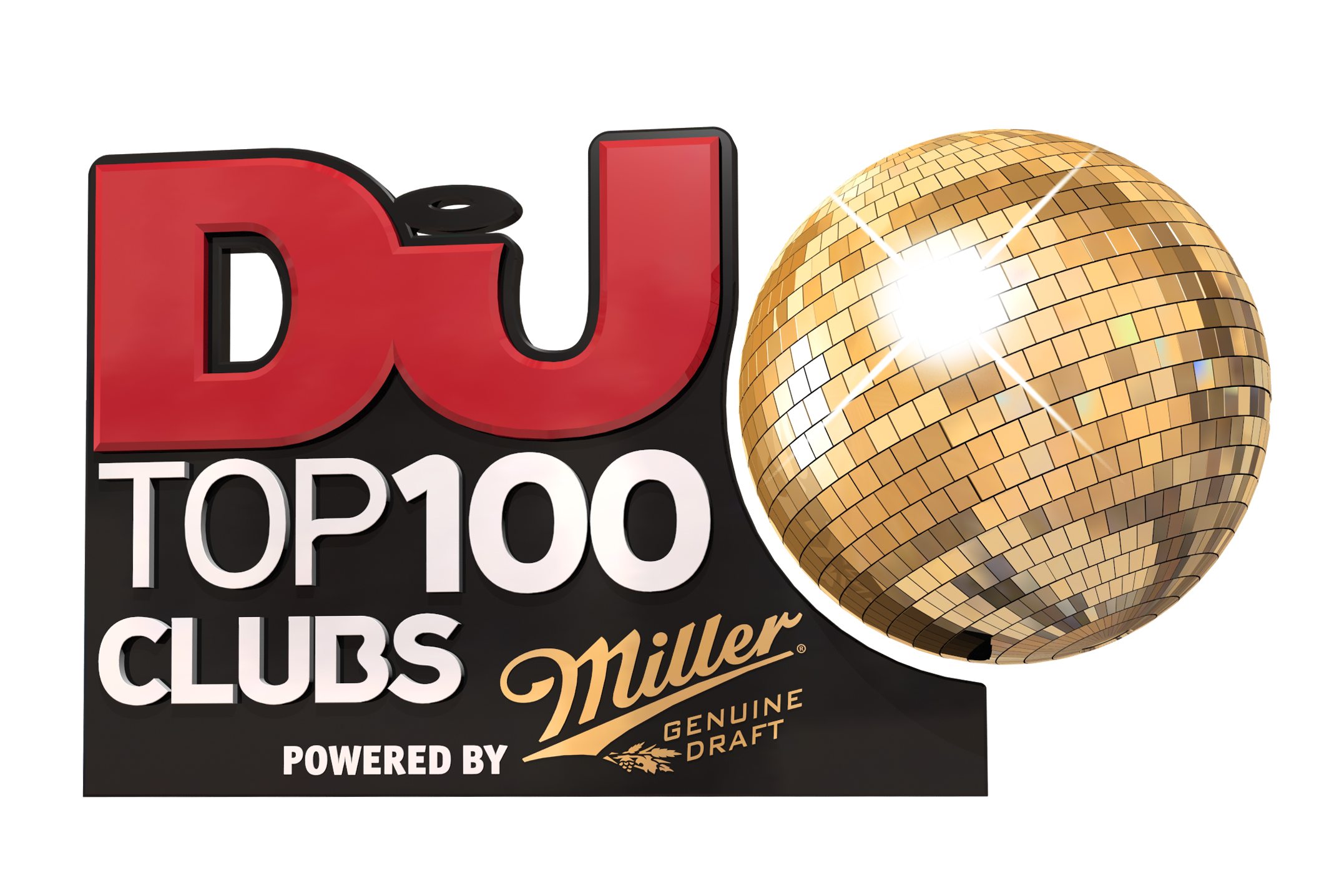 Worlds End Studios 132-134 Lots Road Chelsea, London SW10 0RJ		               Tel: 020 3198 7233 Email: name@alchemylifestyle.co.uk SPACE IBIZA VOTED WORLD’S NO.1 CLUB 2016 DJ MAG ANNOUNCES THE RESULTS OF THE TOP 100 CLUBS POLL 2016 POWERED BY MILLER GENUINE DRAFTOVER 450,000 VOTES CASTFULL DETAILS: http://www.djmag.com/top100clubs www.djmag.com | www.facebook.com/djmagazine |www.twitter.com/djmagA record-breaking number of votes have been counted and the results are in for DJ Mag’s Top 100 Clubs Poll 2016 powered by Miller Genuine Draft. The Top 100 Clubs Poll is the definitive list of the best clubs on earth – from small intimate venues to huge, large-scale temples to electronic music – and this year’s edition has a new winner, Space Ibiza. The results were unveiled via a social media countdown on DJ Mag’s Twitter and Facebook.Over 450,000 votes were cast in the Top 100 Clubs Poll 2016, with clubbers voting from across the world. This year’s victory marks Space Ibiza’s fourth win, beating their own record from 2014. However, 2016 will be the final time you’ll see the legendary venue in the Top 100 Clubs Poll, as this will be the venue's final year of operation. Widely regarded as one of the greatest clubs of all time, the Ibiza superclub has stood on the same site for over 25 years, and will close its doors at the end of the summer. With the 100 clubs coming from 36 different countries, the Top 100 Clubs Poll 2016 is more representative than ever of the global clubbing scene. These spaces - including supervenues and bastions of the underground alike - are the lifeblood of electronic music; their dancefloors play an incredibly important role in shaping new sounds, scenes and genres, hosting renowned resident DJs, rising new talent and huge international names alike, and creating cultural waves that reach far beyond their walls.BRAZILSpace Ibiza regained the top spot this year from Brazil’s Green Valley, which was voted in at No.2. It has been another incredible year for the club scene in Brazil, with seven clubs in the Top 50, the South American nation’s position as the most powerful emerging clubbing force in the world is safe for another year. AMERICAFor the first time in the poll’s history, America has the highest number of ranked clubs (16). Five Las Vegas venues feature in the poll, including Omnia, who are this year’s Highest New Entry. In New York, Verboten and Output both feature, pointing to a thriving underground scene in The Big Apple. It’s not all about the traditional US cities either. Washington’s Echostage is a standout performer in 2016, climbing to No.13 in this year’s poll.IBIZA & NEW NATIONSWith Space taking the top spot, and three of the island’s clubs in the Top 5, The White Island is as strong as ever. However, this year’s poll welcomes new venues in Indonesia and Thailand, while China is proving that ‘superpower’ is an apt term for their club scene as well as their economy.The arrival of White Club, in Dubai, means that UAE finally have a ranked club. The thriving club scene in The Emirates suggests that more clubs could follow in the future.Elsewhere, it’s a welcome return to the poll for Sydney’s Chinese Laundry. The dance music institution is one of Australia’s longest running nightclubs. Their inclusion in this year’s poll marks a return for the country, which had no ranked venues in 2015.For further information on the Top 100 Clubs Poll 2016 please contact:matt@alchemylifestyle.co.uk 07966781138 or james@alchemylifestyle.co.uk 075157099161	Space Ibiza	Ibiza2	Green Valley	Brazil3	Amnesia	Ibiza4	Pacha	Ibiza5	Octagon	S.Korea6	Zouk	Singapore7	Hakkasan	Las Vegas8	Ushuia	Ibiza9	Sirena	Brazil10	BCM	Majorca11	Papaya	Croatia12	DC10	Ibiza13	Echostage	Washington14	Paradise Club	Mykonos15	fabric	London16	Berghain/Panorama Bar	Berlin17	Bootshaus	Cologne18	Anzu	Brazil19	Motion	Bristol20	Noa Beach Club	Croatia21	Warung	Brazil22	Cavo Paradiso	Mykonos23	Ministry of Sound	London24	Guaba Beach Bar	Cyprus25	Cocorico	Italy26	Zouk, KL	Kuala Lumpar27	Sankeys Ibiza	Ibiza28	The Warehouse Project	Manchester29	Baum	Colombia30	Air	Amsterdam31	Digital Newcastle	Newcastle32	Omnia	Las Vegas33	Exchange, LA	Los Angeles34	Arma 17	Moscow35	Marquee Las Vegas	Las Vegas36	Elrow	Barcelona37	Matahari	Brazil38	Space Miami	Miami39	Barbarellas	Croatia40	El Fortin	Brazil41	Yalta	Bulgaria42	Avalon	Los Angeles43	Icon	Miami44	Guendalina	Italy45	Aquarius	Croatia46	New City Gas	Canada47	Fabrik Madrid	Madrid48	Output	New York49	White Club	Dubai50	Encore & Surrender	Las Vegas51	Versuz	Belgium52	Privilege	Ibiza53	Cacao Beach	Bulgaria54	EGG LDN	London55	Womb	Tokyo56	D-EDGE	Brazil57	Lost Beach Club	Equador58	Lux	Lisbon59	Sub Club	Glasgow60	Myst	Shanghai61	The Palace (formerly Valkyrie)	Philippines 62	Beach Club Montreal	Montreal63	Sankeys Manchester	Manchester64	Coliseum	Jakarta65	Elements	Beijing66	Duel Beat	Italy67	Rex Club	Paris68	Watergate	Berlin69	Mint Club	Leeds70	Drais	Las Vegas71	La Huaca	Peru72	Cielo	New York73	E11EVEN	Miami74	Concrete	Paris75	Revelin	Croatia76	XOYO	London77	Tresor	Berlin78	Dragonfly	Jakarta79	The Light	Las Vegas80	Chinese Laundry	Sydney81	Cubic	Macau82	Foundation	Seattle83	Velvet	Paraguay84	Modo	Beijing85	Metropolis	Paris86	M2	Shanghai87	Phonox	London88	Kitty Su	India89	Razzmatazz	Barcelona90	Ce La Vie	Singapore91	Mad	Switzerland92	Verboten	New York93	Illuzion	Thailand94	Stealth	Nottingham95	CODA	Toronto96	Rainbow Venues	Birmingham97	X2	Jakarta98	Studio 338	London99	Space Ibiza New York	New York100	Robert Johnson	FrankfurtABOUT THE TOP 100 CLUBS POLLThis is the third year that the Top 100 Clubs Poll 2016 has been presented in partnership with leading beer brand Miller Genuine Draft. Miller are long-time supporters of electronic music and have been instrumental in the growth of Top 100 Clubs since launching the partnership in 2014 - specifically in helping to raise awareness of the poll in new and emerging territories for dance music.DJ Mag are huge supporters of the international nightclub industry, the magazine’s ‘Save Our Club’s’ campaign highlights the positive contribution the nightlife industry makes to global cultural and financial economies, as well as helping club owners and clubbers fight against threats to local and regional venues from increasing gentrification and excessive legislation from state-run authorities.Top 100 Clubs powered by Miller Genuine Draft is a public vote. No registration is required. Voting takes place at http://vote.top100clubs.com. Voters must verify their identity using, Facebook, Google or email before choosing up to 5 clubs, which are ranked in order from 1 (highest) - 5 (lowest). The club placed in first position gains 5 points, and the club placed in 5th position gains 1 point. The final list is dictated by the 100 clubs with the highest number of points. For the second successive year, Top 100 Clubs powered by Miller Genuine Draft included a bonus question, asking voters to name their favourite festival. The winner of this vote will be announced in DJ Mag’s Festival Edition, released on 28th April 2016. Last year’s winner was Tomorrowland in Belgium.ABOUT DJ MAGAZINE DJ Mag is the world’s leading electronic music magazine, and is translated into over 10 languages every single month. As the guardian of highly influential global polls including Top 100 DJs and Top 100 Clubs, DJ Mag is a globally relevant and hugely influential voice in the electronic music scene.ABOUT MILLER GENUINE DRAFTMiller Genuine Draft is one of the smoothest, most refined beers in the world. A premium beer made with the finest ingredients, the unique 4x cold-filtering process produces a beautiful and refined golden lager and incredible smoothness and refreshment - perfect for discovering the high energy nightlife of the world's greatest cities.